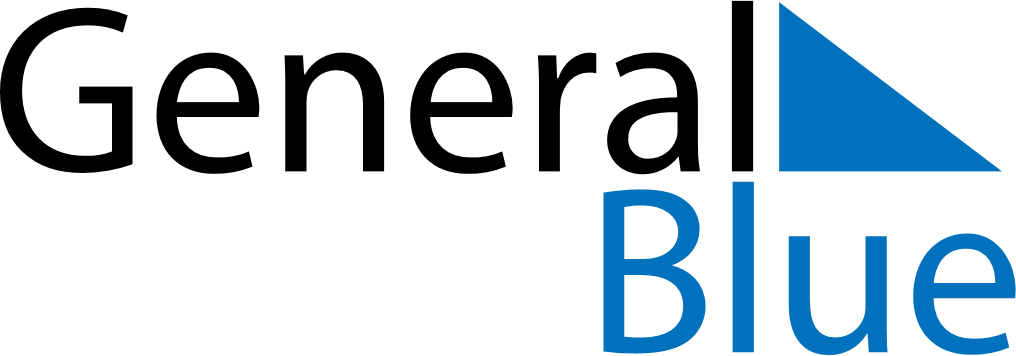 June 2024June 2024June 2024June 2024June 2024June 2024June 2024Valenca do Piaui, Piaui, BrazilValenca do Piaui, Piaui, BrazilValenca do Piaui, Piaui, BrazilValenca do Piaui, Piaui, BrazilValenca do Piaui, Piaui, BrazilValenca do Piaui, Piaui, BrazilValenca do Piaui, Piaui, BrazilSundayMondayMondayTuesdayWednesdayThursdayFridaySaturday1Sunrise: 5:51 AMSunset: 5:38 PMDaylight: 11 hours and 46 minutes.23345678Sunrise: 5:51 AMSunset: 5:38 PMDaylight: 11 hours and 46 minutes.Sunrise: 5:52 AMSunset: 5:38 PMDaylight: 11 hours and 46 minutes.Sunrise: 5:52 AMSunset: 5:38 PMDaylight: 11 hours and 46 minutes.Sunrise: 5:52 AMSunset: 5:38 PMDaylight: 11 hours and 45 minutes.Sunrise: 5:52 AMSunset: 5:38 PMDaylight: 11 hours and 45 minutes.Sunrise: 5:52 AMSunset: 5:38 PMDaylight: 11 hours and 45 minutes.Sunrise: 5:53 AMSunset: 5:38 PMDaylight: 11 hours and 45 minutes.Sunrise: 5:53 AMSunset: 5:38 PMDaylight: 11 hours and 45 minutes.910101112131415Sunrise: 5:53 AMSunset: 5:38 PMDaylight: 11 hours and 45 minutes.Sunrise: 5:53 AMSunset: 5:39 PMDaylight: 11 hours and 45 minutes.Sunrise: 5:53 AMSunset: 5:39 PMDaylight: 11 hours and 45 minutes.Sunrise: 5:53 AMSunset: 5:39 PMDaylight: 11 hours and 45 minutes.Sunrise: 5:54 AMSunset: 5:39 PMDaylight: 11 hours and 45 minutes.Sunrise: 5:54 AMSunset: 5:39 PMDaylight: 11 hours and 45 minutes.Sunrise: 5:54 AMSunset: 5:39 PMDaylight: 11 hours and 45 minutes.Sunrise: 5:54 AMSunset: 5:40 PMDaylight: 11 hours and 45 minutes.1617171819202122Sunrise: 5:55 AMSunset: 5:40 PMDaylight: 11 hours and 45 minutes.Sunrise: 5:55 AMSunset: 5:40 PMDaylight: 11 hours and 45 minutes.Sunrise: 5:55 AMSunset: 5:40 PMDaylight: 11 hours and 45 minutes.Sunrise: 5:55 AMSunset: 5:40 PMDaylight: 11 hours and 45 minutes.Sunrise: 5:55 AMSunset: 5:40 PMDaylight: 11 hours and 45 minutes.Sunrise: 5:56 AMSunset: 5:41 PMDaylight: 11 hours and 44 minutes.Sunrise: 5:56 AMSunset: 5:41 PMDaylight: 11 hours and 44 minutes.Sunrise: 5:56 AMSunset: 5:41 PMDaylight: 11 hours and 44 minutes.2324242526272829Sunrise: 5:56 AMSunset: 5:41 PMDaylight: 11 hours and 45 minutes.Sunrise: 5:56 AMSunset: 5:41 PMDaylight: 11 hours and 45 minutes.Sunrise: 5:56 AMSunset: 5:41 PMDaylight: 11 hours and 45 minutes.Sunrise: 5:57 AMSunset: 5:42 PMDaylight: 11 hours and 45 minutes.Sunrise: 5:57 AMSunset: 5:42 PMDaylight: 11 hours and 45 minutes.Sunrise: 5:57 AMSunset: 5:42 PMDaylight: 11 hours and 45 minutes.Sunrise: 5:57 AMSunset: 5:42 PMDaylight: 11 hours and 45 minutes.Sunrise: 5:57 AMSunset: 5:43 PMDaylight: 11 hours and 45 minutes.30Sunrise: 5:58 AMSunset: 5:43 PMDaylight: 11 hours and 45 minutes.